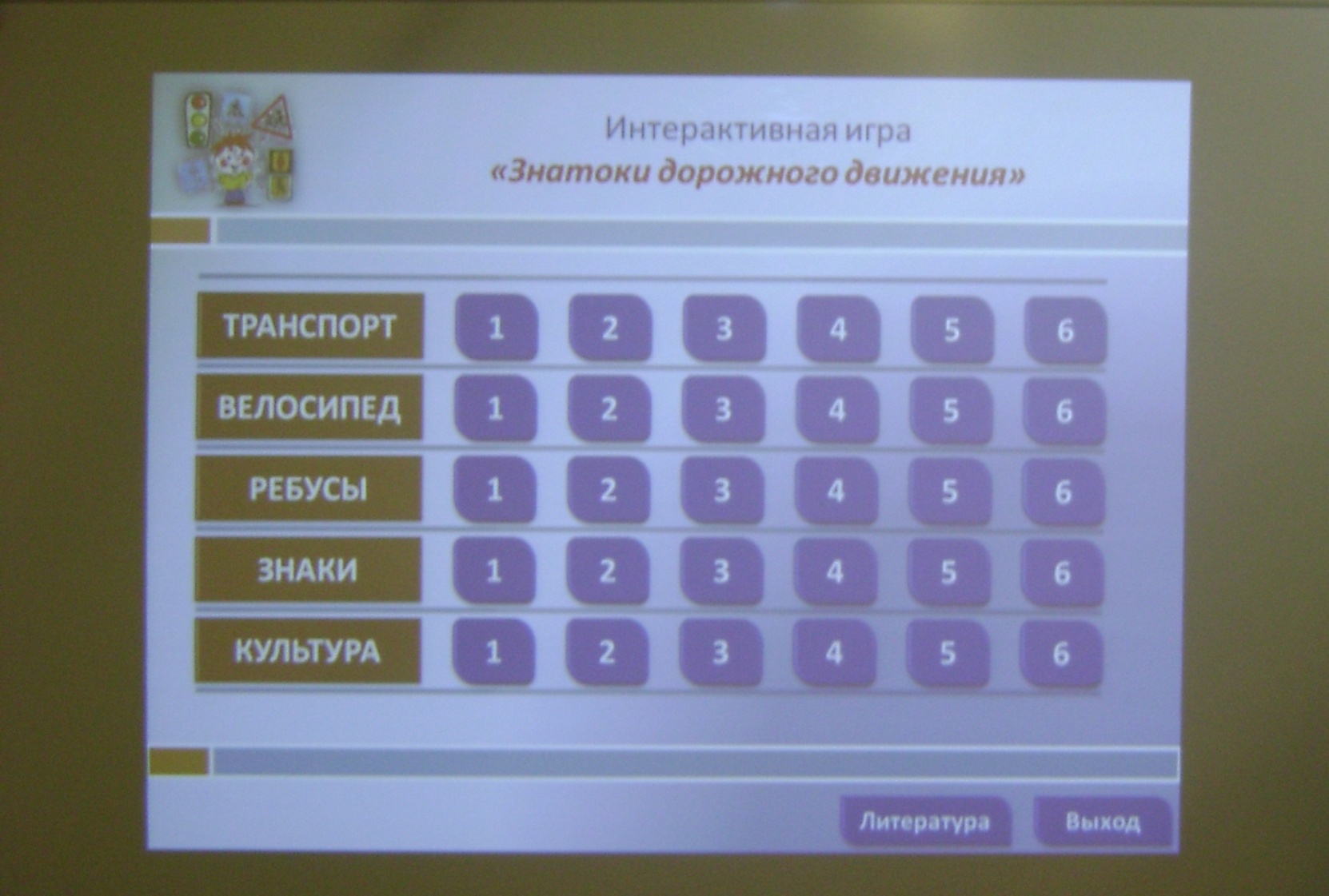 Интерактивная игра «Знатоки дорожного движения»